 English: Writing, Editing, and Publishing (BA)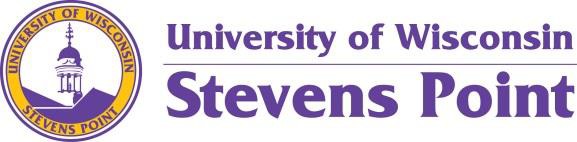 This graduation plan illustrates the type of curriculum a new student would take to complete a degree in four years. It is not meant to serve as an official document. Students should contact their academic adviser to develop a personalized plan of study. Refer to the University Catalog for a complete list of requirements: https://catalog.uwsp.edu/.This schedule assumes placement into English 101/202, World Language 101 and remedial Math. Student should discuss the best minor to combine with this major, dependent on career plans.Academic standards and policies for this major: To be approved for graduation you need to have a cumulative GPA of 2.00.Course descriptions not listed above: ENGL 101: Freshman English; ENGL 202: Sophomore English; and PHIL 121: Critical ThinkingSemester 1 CreditsSemester 2CreditsGENED (WC) ENGL 1013GENED (CT) PHIL 121 3GENED (ART/HP/SS/NS)3GENED (QL) 3GENED (WLN)1-2GENED (ART/HP/SS/NS)3World Language 1014World Language 102 4ENGL 157: Independent Writing1ENGL 257: Independent Writing1Total credits12-13Total credits13Semester 3CreditsSemester 4CreditsGENED (WC) ENGL 2023GENED (Social and Env. Resp.-ER/GA/USD)3GENED (ART/HP/SS/NS)3ENGL 250: Intermediate Composition3ENGL 200: Introduction to Literary Studies (HU)3ENGL 284: Introduction to Ethnic Literature in the U.S. 3ELECTIVE in American or British Literature 3ELECTIVE in American or British Literature 3ENGL 253: Intro to Creative Writing (ART)3General ELECTIVE3Total credits15Total credits15Semester 5CreditsSemester 6CreditsGENED (ER/GA/USD)3GENED (ER/GA/USD)3GENED (ER/GA/USD)3ENGL 353: Advanced Creative Writing 
(Poetry or Fiction) 3ELECTIVE in Writing, Editing, and Publishing3ELECTIVE in Writing, Editing, and Publishing3ELECTIVE in Language Studies 3General ELECTIVE3General ELECTIVE3General ELECTIVE3Total credits15Total credits15Semester 7CreditsSemester 8CreditsELECTIVE in Major Authors3ELECTIVE in Major Authors 3ELECTIVE in Theory 3ELECTIVE in Writing, Editing, and Publishing3General ELECTIVE or 
ENGL 495: Senior Honors Project-Research 
(Honors Capstone)3ENGL 494: Senior Project (Capstone) or 
ENGL 496: Senior Honors Project-Product 
(Honors Capstone)1-3General ELECTIVE3General ELECTIVE3General ELECTIVE 3General ELECTIVE3Total credits15Total credits15